Zadaná práce 6.třída od 20.4.2020 do 7. 5.2020Přírodopis: Výpisky si dělěj z přiloženého souboru, případně je k vyzvednutí 2.díl učebnice Bezobratlí živočichové v hlavní budově školy, vždy v Po a St od 7:00-9:00.Měkkýši Napiš si větší nadpis MěkkýšiVypiš si, které třídy měkkýše tvoříVypiš si charakteristické znaky celého kmeneNapiš si podnadpis PlžiVypiš si z přiloženého souboru, které životní prostředí obývají a jejich hlavní znakyNakresli si obrázek vnější stavby hlemýždě zahradníhoPro zájemce: Pokud chceš, můžeš si do sešitu nalepit vnitřní stavbu hlemýždě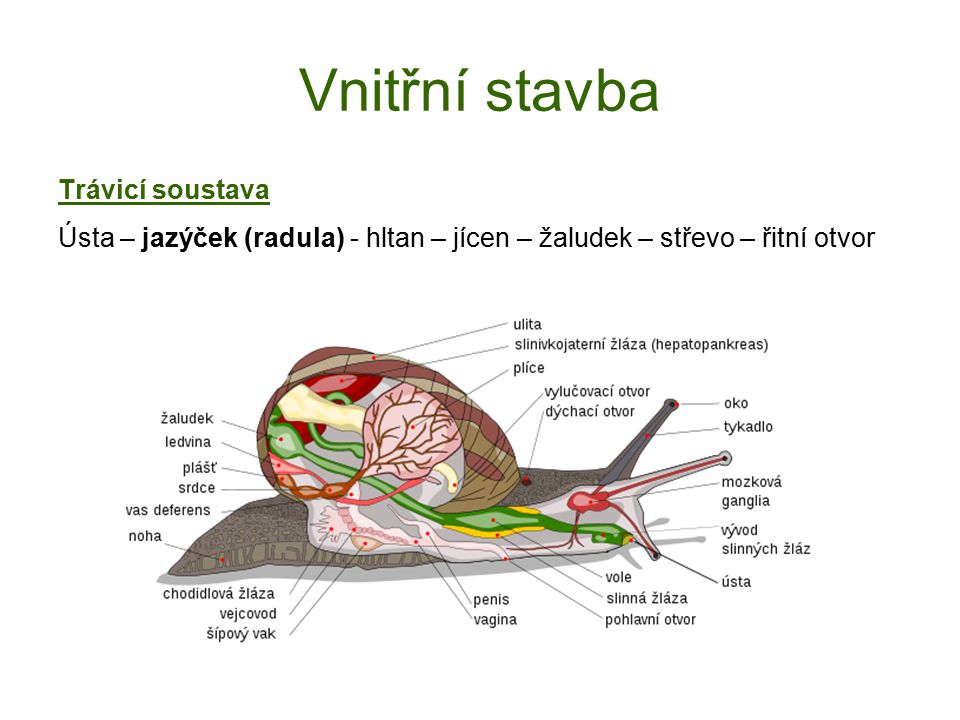 Vypiš si zástupce plžů. Úkoly k plžům: Až půjdeš ven, na zahradu, okolo rybníka prohlédni si ulity jednotlivých plžů. Můžeš si prohlédnout i schránky plžů, které sis přivezl z dovolené ze zahraničí. Napiš mi, jestli si některé dokázal pojmenovat.Vyhledej na internetu, jak vypadá páskovka keřová (hajní) Vyhledej na internetu a napiš mi, jaký je rozdíl mezi plzákem a slimákemPozn. Odpovědi na otázky můžeš mít v sešitě jako součást výpiskůMLŽINapiš si podnadpis MlžiVypiš si z přiloženého souboru, které životní prostředí obývají a jejich hlavní znakyNakresli si obrázek vnější stavby škeble rybničnéPro zájemce: Pokud chceš, můžeš si do sešitu nalepit vnitřní stavbu škeble rybničné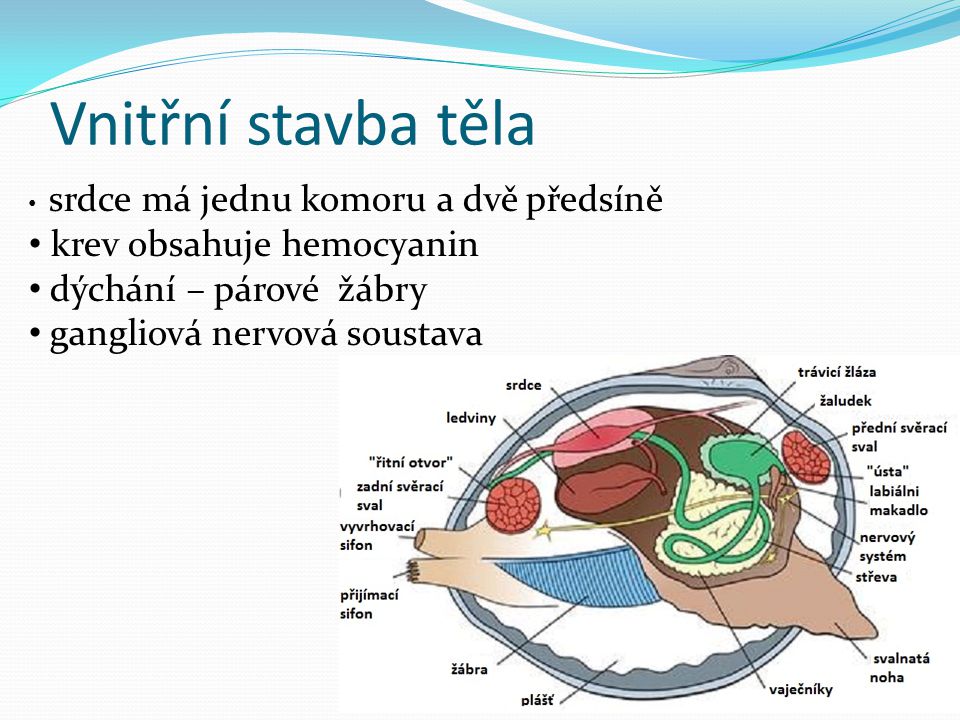 Vypiš si zástupce mlžů. Úkoly k mlžům: Zamysli si, zda jsi při procházkách okolo rybníka nezahlédl někdy prázdné lastury.Možná máš doma nějaké, které sis přivezl z dovolené ze zahraničí. Napiš mi, jestli by si na základě obrázků v přiloženém souboru některé dokázal pojmenovat.Vyhledej na internetu, jak vznikají pravé perly a kteří mlže je vytvářejíPorovnej mezi sebou plže a mlže. Co mají společného a v čem jsou naopak rozdílní?HLAVONOŽCINapiš si podnadpis HlavonožciVypiš si z přiloženého souboru, které životní prostředí obývají a jejich hlavní znakyNakresli si obrázek vnější stavby chobotnicePro zájemce: Pokud chceš, můžeš si do sešitu nalepit vnitřní stavbu sépie obecné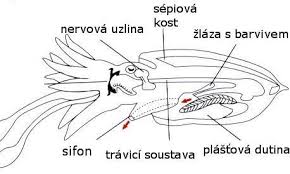 Vypiš si zástupce hlavonožcůÚkoly k hlavonožcům.Podívej se na kratičká videa na : https://zemepis-a-prirodopis-online.webnode.cz/products/mekkysi-hlavonozci/Napiš mi, k čemu se využívá sépiová kostZkus vyhledat na internetu, jak se chobotnice chová v případě ohrožení a zda je vědci považována za inteligentního tvora či nikoliv a proč.